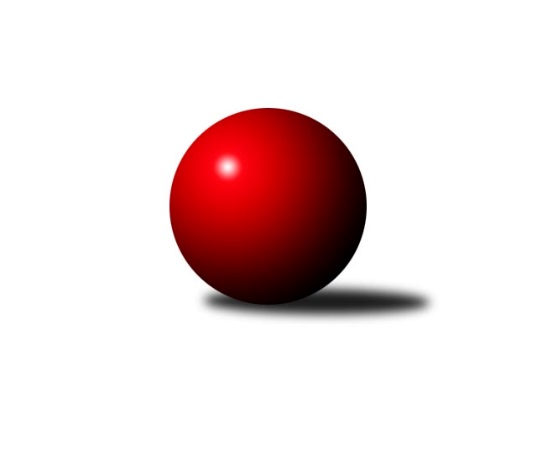 Č.1Ročník 2021/2022	13.6.2024 3. KLM B 2021/2022Statistika 1. kolaTabulka družstev:		družstvo	záp	výh	rem	proh	skore	sety	průměr	body	plné	dorážka	chyby	1.	TJ Kuželky Česká Lípa	1	1	0	0	7.0 : 1.0 	(13.0 : 11.0)	3351	2	2235	1116	28	2.	KK Jiří Poděbrady	1	1	0	0	5.0 : 3.0 	(13.5 : 10.5)	3255	2	2157	1098	34	3.	SK Žižkov Praha	1	1	0	0	5.0 : 3.0 	(10.5 : 13.5)	3357	2	2294	1063	43	4.	SKK Vrchlabí SPVR	0	0	0	0	0.0 : 0.0 	(0.0 : 0.0)	0	0	0	0	0	5.	TJ Tesla Pardubice	0	0	0	0	0.0 : 0.0 	(0.0 : 0.0)	0	0	0	0	0	6.	SKK Hořice B	0	0	0	0	0.0 : 0.0 	(0.0 : 0.0)	0	0	0	0	0	7.	TJ Sokol Kolín	0	0	0	0	0.0 : 0.0 	(0.0 : 0.0)	0	0	0	0	0	8.	KK Konstruktiva Praha	0	0	0	0	0.0 : 0.0 	(0.0 : 0.0)	0	0	0	0	0	9.	TJ Dynamo Liberec	1	0	0	1	3.0 : 5.0 	(13.5 : 10.5)	3357	0	2286	1071	40	10.	TJ Sokol Benešov	1	0	0	1	3.0 : 5.0 	(10.5 : 13.5)	3189	0	2185	1004	38	11.	SKK Náchod	1	0	0	1	1.0 : 7.0 	(11.0 : 13.0)	3257	0	2194	1063	29Tabulka doma:		družstvo	záp	výh	rem	proh	skore	sety	průměr	body	maximum	minimum	1.	TJ Kuželky Česká Lípa	1	1	0	0	7.0 : 1.0 	(13.0 : 11.0)	3351	2	3351	3351	2.	KK Jiří Poděbrady	1	1	0	0	5.0 : 3.0 	(13.5 : 10.5)	3255	2	3255	3255	3.	SK Žižkov Praha	1	1	0	0	5.0 : 3.0 	(10.5 : 13.5)	3357	2	3357	3357	4.	TJ Tesla Pardubice	0	0	0	0	0.0 : 0.0 	(0.0 : 0.0)	0	0	0	0	5.	SKK Vrchlabí SPVR	0	0	0	0	0.0 : 0.0 	(0.0 : 0.0)	0	0	0	0	6.	TJ Sokol Benešov	0	0	0	0	0.0 : 0.0 	(0.0 : 0.0)	0	0	0	0	7.	SKK Hořice B	0	0	0	0	0.0 : 0.0 	(0.0 : 0.0)	0	0	0	0	8.	TJ Sokol Kolín	0	0	0	0	0.0 : 0.0 	(0.0 : 0.0)	0	0	0	0	9.	TJ Dynamo Liberec	0	0	0	0	0.0 : 0.0 	(0.0 : 0.0)	0	0	0	0	10.	KK Konstruktiva Praha	0	0	0	0	0.0 : 0.0 	(0.0 : 0.0)	0	0	0	0	11.	SKK Náchod	0	0	0	0	0.0 : 0.0 	(0.0 : 0.0)	0	0	0	0Tabulka venku:		družstvo	záp	výh	rem	proh	skore	sety	průměr	body	maximum	minimum	1.	TJ Tesla Pardubice	0	0	0	0	0.0 : 0.0 	(0.0 : 0.0)	0	0	0	0	2.	KK Jiří Poděbrady	0	0	0	0	0.0 : 0.0 	(0.0 : 0.0)	0	0	0	0	3.	SKK Vrchlabí SPVR	0	0	0	0	0.0 : 0.0 	(0.0 : 0.0)	0	0	0	0	4.	KK Konstruktiva Praha	0	0	0	0	0.0 : 0.0 	(0.0 : 0.0)	0	0	0	0	5.	SKK Hořice B	0	0	0	0	0.0 : 0.0 	(0.0 : 0.0)	0	0	0	0	6.	TJ Kuželky Česká Lípa	0	0	0	0	0.0 : 0.0 	(0.0 : 0.0)	0	0	0	0	7.	SK Žižkov Praha	0	0	0	0	0.0 : 0.0 	(0.0 : 0.0)	0	0	0	0	8.	TJ Sokol Kolín	0	0	0	0	0.0 : 0.0 	(0.0 : 0.0)	0	0	0	0	9.	TJ Dynamo Liberec	1	0	0	1	3.0 : 5.0 	(13.5 : 10.5)	3357	0	3357	3357	10.	TJ Sokol Benešov	1	0	0	1	3.0 : 5.0 	(10.5 : 13.5)	3189	0	3189	3189	11.	SKK Náchod	1	0	0	1	1.0 : 7.0 	(11.0 : 13.0)	3257	0	3257	3257Tabulka podzimní části:		družstvo	záp	výh	rem	proh	skore	sety	průměr	body	doma	venku	1.	TJ Kuželky Česká Lípa	1	1	0	0	7.0 : 1.0 	(13.0 : 11.0)	3351	2 	1 	0 	0 	0 	0 	0	2.	KK Jiří Poděbrady	1	1	0	0	5.0 : 3.0 	(13.5 : 10.5)	3255	2 	1 	0 	0 	0 	0 	0	3.	SK Žižkov Praha	1	1	0	0	5.0 : 3.0 	(10.5 : 13.5)	3357	2 	1 	0 	0 	0 	0 	0	4.	SKK Vrchlabí SPVR	0	0	0	0	0.0 : 0.0 	(0.0 : 0.0)	0	0 	0 	0 	0 	0 	0 	0	5.	TJ Tesla Pardubice	0	0	0	0	0.0 : 0.0 	(0.0 : 0.0)	0	0 	0 	0 	0 	0 	0 	0	6.	SKK Hořice B	0	0	0	0	0.0 : 0.0 	(0.0 : 0.0)	0	0 	0 	0 	0 	0 	0 	0	7.	TJ Sokol Kolín	0	0	0	0	0.0 : 0.0 	(0.0 : 0.0)	0	0 	0 	0 	0 	0 	0 	0	8.	KK Konstruktiva Praha	0	0	0	0	0.0 : 0.0 	(0.0 : 0.0)	0	0 	0 	0 	0 	0 	0 	0	9.	TJ Dynamo Liberec	1	0	0	1	3.0 : 5.0 	(13.5 : 10.5)	3357	0 	0 	0 	0 	0 	0 	1	10.	TJ Sokol Benešov	1	0	0	1	3.0 : 5.0 	(10.5 : 13.5)	3189	0 	0 	0 	0 	0 	0 	1	11.	SKK Náchod	1	0	0	1	1.0 : 7.0 	(11.0 : 13.0)	3257	0 	0 	0 	0 	0 	0 	1Tabulka jarní části:		družstvo	záp	výh	rem	proh	skore	sety	průměr	body	doma	venku	1.	TJ Sokol Benešov	0	0	0	0	0.0 : 0.0 	(0.0 : 0.0)	0	0 	0 	0 	0 	0 	0 	0 	2.	TJ Tesla Pardubice	0	0	0	0	0.0 : 0.0 	(0.0 : 0.0)	0	0 	0 	0 	0 	0 	0 	0 	3.	KK Jiří Poděbrady	0	0	0	0	0.0 : 0.0 	(0.0 : 0.0)	0	0 	0 	0 	0 	0 	0 	0 	4.	SKK Vrchlabí SPVR	0	0	0	0	0.0 : 0.0 	(0.0 : 0.0)	0	0 	0 	0 	0 	0 	0 	0 	5.	SKK Náchod	0	0	0	0	0.0 : 0.0 	(0.0 : 0.0)	0	0 	0 	0 	0 	0 	0 	0 	6.	SKK Hořice B	0	0	0	0	0.0 : 0.0 	(0.0 : 0.0)	0	0 	0 	0 	0 	0 	0 	0 	7.	TJ Sokol Kolín	0	0	0	0	0.0 : 0.0 	(0.0 : 0.0)	0	0 	0 	0 	0 	0 	0 	0 	8.	TJ Dynamo Liberec	0	0	0	0	0.0 : 0.0 	(0.0 : 0.0)	0	0 	0 	0 	0 	0 	0 	0 	9.	TJ Kuželky Česká Lípa	0	0	0	0	0.0 : 0.0 	(0.0 : 0.0)	0	0 	0 	0 	0 	0 	0 	0 	10.	SK Žižkov Praha	0	0	0	0	0.0 : 0.0 	(0.0 : 0.0)	0	0 	0 	0 	0 	0 	0 	0 	11.	KK Konstruktiva Praha	0	0	0	0	0.0 : 0.0 	(0.0 : 0.0)	0	0 	0 	0 	0 	0 	0 	0 Zisk bodů pro družstvo:		jméno hráče	družstvo	body	zápasy	v %	dílčí body	sety	v %	1.	Jaroslav Franěk 	TJ Sokol Benešov  	1	/	1	(100%)	3.5	/	4	(88%)	2.	Jiří Tichý 	KK Jiří Poděbrady 	1	/	1	(100%)	3	/	4	(75%)	3.	Jiří Šafránek 	KK Jiří Poděbrady 	1	/	1	(100%)	3	/	4	(75%)	4.	Jiří Slabý 	TJ Kuželky Česká Lípa  	1	/	1	(100%)	3	/	4	(75%)	5.	Antonín Hejzlar 	SKK Náchod 	1	/	1	(100%)	3	/	4	(75%)	6.	Martin Najman 	TJ Kuželky Česká Lípa  	1	/	1	(100%)	3	/	4	(75%)	7.	Roman Žežulka 	TJ Dynamo Liberec 	1	/	1	(100%)	3	/	4	(75%)	8.	Lukáš Štich 	KK Jiří Poděbrady 	1	/	1	(100%)	3	/	4	(75%)	9.	Ladislav Wajsar st.	TJ Dynamo Liberec 	1	/	1	(100%)	3	/	4	(75%)	10.	Jiří Zetek 	SK Žižkov Praha 	1	/	1	(100%)	2.5	/	4	(63%)	11.	Miroslav Šostý 	TJ Sokol Benešov  	1	/	1	(100%)	2	/	4	(50%)	12.	Josef Rubanický 	TJ Kuželky Česká Lípa  	1	/	1	(100%)	2	/	4	(50%)	13.	Marek Kyzivát 	TJ Kuželky Česká Lípa  	1	/	1	(100%)	2	/	4	(50%)	14.	Pavel Holub 	SK Žižkov Praha 	1	/	1	(100%)	2	/	4	(50%)	15.	Miroslav Malý 	TJ Kuželky Česká Lípa  	1	/	1	(100%)	2	/	4	(50%)	16.	Martin Beran 	SK Žižkov Praha 	1	/	1	(100%)	2	/	4	(50%)	17.	Jiří Kočí 	TJ Sokol Benešov  	1	/	1	(100%)	2	/	4	(50%)	18.	Stanislav Schuh 	SK Žižkov Praha 	1	/	1	(100%)	2	/	4	(50%)	19.	Jaroslav Kazda 	KK Jiří Poděbrady 	0	/	1	(0%)	2	/	4	(50%)	20.	František Obruča 	TJ Dynamo Liberec 	0	/	1	(0%)	2	/	4	(50%)	21.	Libor Drábek 	TJ Dynamo Liberec 	0	/	1	(0%)	2	/	4	(50%)	22.	Denis Hofman 	SKK Náchod 	0	/	1	(0%)	2	/	4	(50%)	23.	Ladislav Beránek 	SKK Náchod 	0	/	1	(0%)	2	/	4	(50%)	24.	Jan Adamů 	SKK Náchod 	0	/	1	(0%)	2	/	4	(50%)	25.	Jiří Mitáček ml.	TJ Dynamo Liberec 	0	/	1	(0%)	2	/	4	(50%)	26.	Josef Zejda ml.	TJ Dynamo Liberec 	0	/	1	(0%)	1.5	/	4	(38%)	27.	Jaroslav Špicner 	SKK Náchod 	0	/	1	(0%)	1	/	4	(25%)	28.	Pavel Řehánek 	SK Žižkov Praha 	0	/	1	(0%)	1	/	4	(25%)	29.	Lukáš Kočí 	TJ Sokol Benešov  	0	/	1	(0%)	1	/	4	(25%)	30.	Karel Palát 	TJ Sokol Benešov  	0	/	1	(0%)	1	/	4	(25%)	31.	Petr Veverka 	SK Žižkov Praha 	0	/	1	(0%)	1	/	4	(25%)	32.	Tomáš Svoboda 	TJ Sokol Benešov  	0	/	1	(0%)	1	/	4	(25%)	33.	Vladimír Ludvík 	TJ Kuželky Česká Lípa  	0	/	1	(0%)	1	/	4	(25%)	34.	Lukáš Poláček 	KK Jiří Poděbrady 	0	/	1	(0%)	0.5	/	4	(13%)Průměry na kuželnách:		kuželna	průměr	plné	dorážka	chyby	výkon na hráče	1.	SK Žižkov Praha, 1-4	3357	2290	1067	41.5	(559.5)	2.	SKK Hořice, 1-4	3328	2253	1075	34.0	(554.8)	3.	TJ Kuželky Česká Lípa, 1-4	3304	2214	1089	28.5	(550.7)	4.	TJ Sparta Kutná Hora, 1-4	3284	2237	1046	30.5	(547.3)	5.	Poděbrady, 1-4	3222	2171	1051	36.0	(537.0)Nejlepší výkony na kuželnách:SK Žižkov Praha, 1-4TJ Dynamo Liberec	3357	1. kolo	Martin Beran 	SK Žižkov Praha	594	1. koloSK Žižkov Praha	3357	1. kolo	František Obruča 	TJ Dynamo Liberec	591	1. kolo		. kolo	Ladislav Wajsar st.	TJ Dynamo Liberec	584	1. kolo		. kolo	Stanislav Schuh 	SK Žižkov Praha	578	1. kolo		. kolo	Pavel Holub 	SK Žižkov Praha	561	1. kolo		. kolo	Pavel Řehánek 	SK Žižkov Praha	555	1. kolo		. kolo	Jiří Mitáček ml.	TJ Dynamo Liberec	553	1. kolo		. kolo	Libor Drábek 	TJ Dynamo Liberec	553	1. kolo		. kolo	Josef Zejda ml.	TJ Dynamo Liberec	548	1. kolo		. kolo	Jiří Zetek 	SK Žižkov Praha	542	1. koloSKK Hořice, 1-4KK Konstruktiva Praha 	3361	1. kolo	Stanislav Vesecký 	KK Konstruktiva Praha 	611	1. koloSKK Hořice B	3296	1. kolo	Radek Košťál 	SKK Hořice B	589	1. kolo		. kolo	Pavel Kohlíček 	KK Konstruktiva Praha 	585	1. kolo		. kolo	Jiří Baier 	SKK Hořice B	568	1. kolo		. kolo	Martin Bartoníček 	SKK Hořice B	564	1. kolo		. kolo	Miroslav Nálevka 	SKK Hořice B	554	1. kolo		. kolo	Petr Tepličanec 	KK Konstruktiva Praha 	549	1. kolo		. kolo	Zdeněk Zahrádka 	KK Konstruktiva Praha 	547	1. kolo		. kolo	Ivan Vondráček 	SKK Hořice B	546	1. kolo		. kolo	Václav Posejpal 	KK Konstruktiva Praha 	544	1. koloTJ Kuželky Česká Lípa, 1-4TJ Kuželky Česká Lípa 	3351	1. kolo	Miroslav Malý 	TJ Kuželky Česká Lípa 	616	1. koloSKK Náchod	3257	1. kolo	Marek Kyzivát 	TJ Kuželky Česká Lípa 	589	1. kolo		. kolo	Denis Hofman 	SKK Náchod	582	1. kolo		. kolo	Ladislav Beránek 	SKK Náchod	581	1. kolo		. kolo	Jaroslav Špicner 	SKK Náchod	551	1. kolo		. kolo	Martin Najman 	TJ Kuželky Česká Lípa 	551	1. kolo		. kolo	Jiří Slabý 	TJ Kuželky Česká Lípa 	544	1. kolo		. kolo	Josef Rubanický 	TJ Kuželky Česká Lípa 	534	1. kolo		. kolo	Antonín Hejzlar 	SKK Náchod	530	1. kolo		. kolo	Jan Adamů 	SKK Náchod	518	1. koloTJ Sparta Kutná Hora, 1-4TJ Sokol Kolín 	3290	1. kolo	Vít Veselý 	TJ Tesla Pardubice 	561	1. koloTJ Tesla Pardubice 	3278	1. kolo	Martin Hubáček 	TJ Tesla Pardubice 	560	1. kolo		. kolo	Miloslav Vik 	TJ Sokol Kolín 	559	1. kolo		. kolo	Michal Šic 	TJ Tesla Pardubice 	555	1. kolo		. kolo	Vojtěch Zelenka 	TJ Sokol Kolín 	553	1. kolo		. kolo	Jan Pelák 	TJ Sokol Kolín 	552	1. kolo		. kolo	Martin Švorba 	TJ Sokol Kolín 	552	1. kolo		. kolo	Milan Vaněk 	TJ Tesla Pardubice 	548	1. kolo		. kolo	Lukáš Holosko 	TJ Sokol Kolín 	544	1. kolo		. kolo	Michal Talacko 	TJ Tesla Pardubice 	537	1. koloPoděbrady, 1-4KK Jiří Poděbrady	3255	1. kolo	Jiří Tichý 	KK Jiří Poděbrady	603	1. koloTJ Sokol Benešov 	3189	1. kolo	Lukáš Štich 	KK Jiří Poděbrady	583	1. kolo		. kolo	Lukáš Kočí 	TJ Sokol Benešov 	563	1. kolo		. kolo	Jaroslav Franěk 	TJ Sokol Benešov 	551	1. kolo		. kolo	Tomáš Svoboda 	TJ Sokol Benešov 	547	1. kolo		. kolo	Lukáš Poláček 	KK Jiří Poděbrady	536	1. kolo		. kolo	Jiří Kočí 	TJ Sokol Benešov 	536	1. kolo		. kolo	Jaroslav Kazda 	KK Jiří Poděbrady	535	1. kolo		. kolo	Miroslav Šostý 	TJ Sokol Benešov 	524	1. kolo		. kolo	Jiří Šafránek 	KK Jiří Poděbrady	501	1. koloČetnost výsledků:	7.0 : 1.0	1x	5.0 : 3.0	2x	4.0 : 4.0	1x	3.0 : 5.0	1x